РАСПОРЯЖЕНИЕот “ _06___ “ ___07____ 2021г. № _74-рл___а.  Хакуринохабль«О признании конкурса на замещение вакантной должности муниципальной службы ведущего специалиста отдела по делам архивов администрации МО «Шовгеновский район» несостоявшимся».В связи с тем, что для участия в конкурсе на замещение вакантной должности муниципальной службы ведущего специалиста отдела по делам архивов администрации МО «Шовгеновский район»  не подано ни одно заявление, в соответствии со ст.17 Федерального закона от 02 марта 2007 года №25-ФЗ  «О муниципальной службе в Российской Федерации», ст.13 Закона Республики Адыгея  от 08.04.2008года №166 «О муниципальной службе в Республике Адыгея», на основании Положения «О порядке проведении конкурса на замещение вакантных должностей  муниципальной службы в администрации МО «Шовгеновский район» утвержденного Решением Совета народных депутатов от  20 декабря 2016года №541, глава администрации МО «Шовгеновский район» решил: Признать конкурс на замещение вакантной должности главного специалиста по делам архивов администрации МО «Шовгеновский район» объявленный распоряжением главы администрации МО «Шовгеновский район» от 03.06.2021г. №70-рл «О проведении конкурса на замещение вакантных должностей муниципальной службы в администрации «Шовгеновский район» несостоявшимся.Основание: протокол заседания конкурсной комиссии по проведению конкурса на замещение вакантной должности муниципальной службы ведущего специалиста по делам архивов администрации МО «Шовгеновский район» от 05.07.2021года. 2.Контроль за исполнением настоящего распоряжения возложить на начальника отдела по делам архивов администрации МО «Шовгеновский район» Л.М. Устову.3.Настоящее  распоряжение опубликовать в районной газете «Заря» и разместить на официальном сайте муниципального образования в сети Интернет. 4. Настоящее  распоряжение   вступает в силу  с момента его подписания. Глава администрацииМО «Шовгеновский район»                                                                       Р.Р. Аутлев РЕСПУБЛИКА АДЫГЕЯАдминистрациямуниципального образования«Шовгеновский район»385440, а. Хакуринохабль,ул. Шовгенова, 9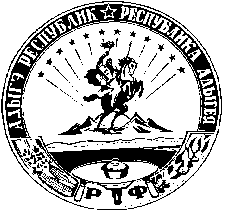 АДЫГЭ РЕСПУБЛИКМуниципальнэ образованиеу«Шэуджэн район»иадминистрацие385440, къ. Хьакурынэхьабл,ур. Шэуджэным ыцI, 9